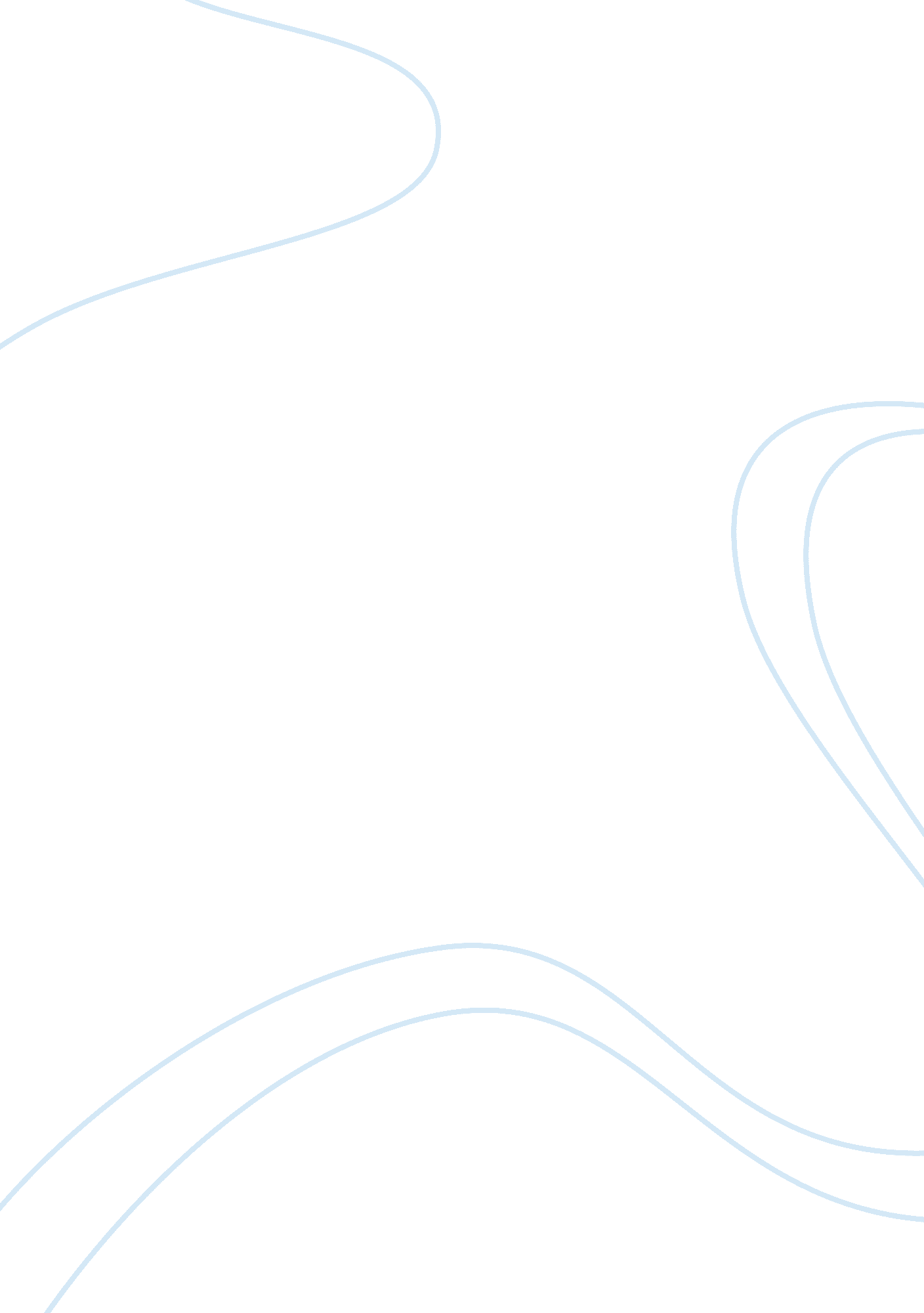 Business ethics approach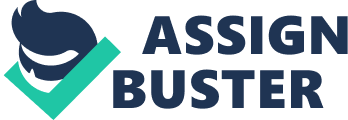 The most critical quality of ethical decision making Is objectivity economics expeditions consistency Correct 2 A major consequence of the Carbines-Solely Act of 2002 has been the o political fallout in congress super growth In accounting firms In the U. S. Reorganizing of the governance structure of American corporations o outsourcing of jobs in lower wage countries 3 Judging the appropriateness of a particular action based on a goal to provide the greatest good for the greatest number of people Is what ethics approach? OSocial justiceapproach Moral rights approach Business ethics approach utilitarian approach 4 The idea that businesses have a duty to serve society as well as the financial interest of stockholders is called o corporate audit going green corporate services corporate socialresponsibilityOf the three levels of strategy that are part of an organizations decision-making hierarchy, which level develops annual objectives and short-term strategies in such areas as production, operations, and research and development, financeand accounting, marketing, and human relations? O Functional Business Management Corporate 6 Which level of strategy uses a portfolio approach? Operational 7 This statement of a company'sphilosophyusually appears within the mission statement and specifies basic beliefs of a firm. O Company sponsor Company slogan Company commercial Company creed 8 Which law revised and strengthened auditing and account standards? O National Environmental Policy Act of 1969 Carbines-Solely Act of 2002 Federal Fair Trade Act of 1986 Truth in Lending Act of 1968 For the past 28 years, BBC, Inc. Has made a significant investment of time, money, and there resources to increase the literacy rate in adult Americans. This represents which of these principles of successful collaborative social initiatives? O Leverage core capabilities. Identify a long-term durable mission. Weigh government influence. Assemble and value the total package of benefits. Incorrect 10 This statement presents the firm's strategic intent that focuses the energies and resources of the company on achieving a desirable future. O Values statement Company statement Vision statement Mission statement 11 Which of the following strategic decision makers implement the overall strategy? Corporate managers Functional managers Business managers Board of directors 12 The behavioral consequences of strategic management are similar to those of o authoritative decision making participative decision making autocratic decision making centralized decision making. 